Date de mise à jour : 20/06/2022				         	   Etablissement : REP+ J. Julius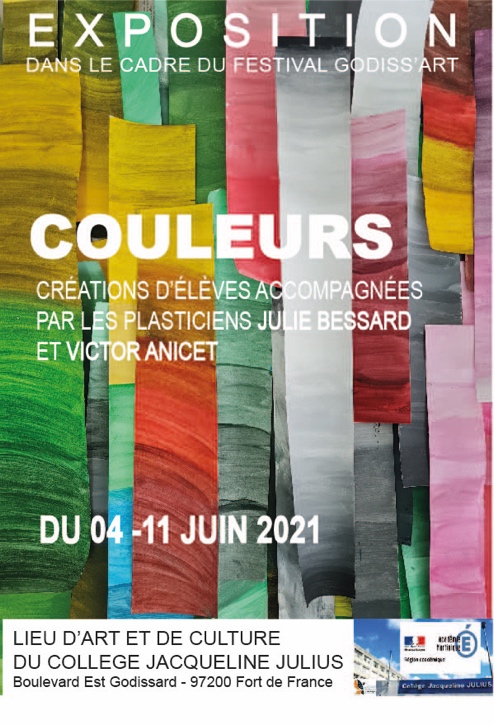 FICHE ACTION N°16Photos Godiss’ART 2021 :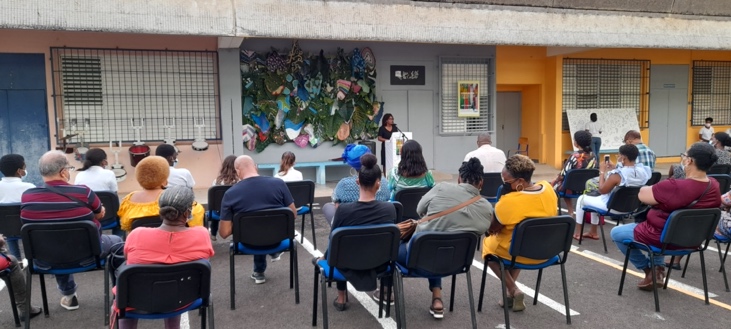 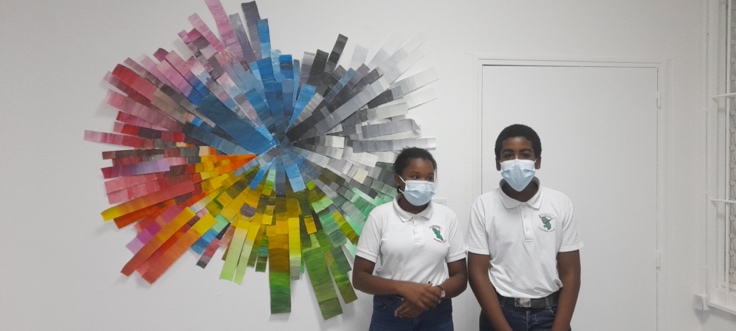 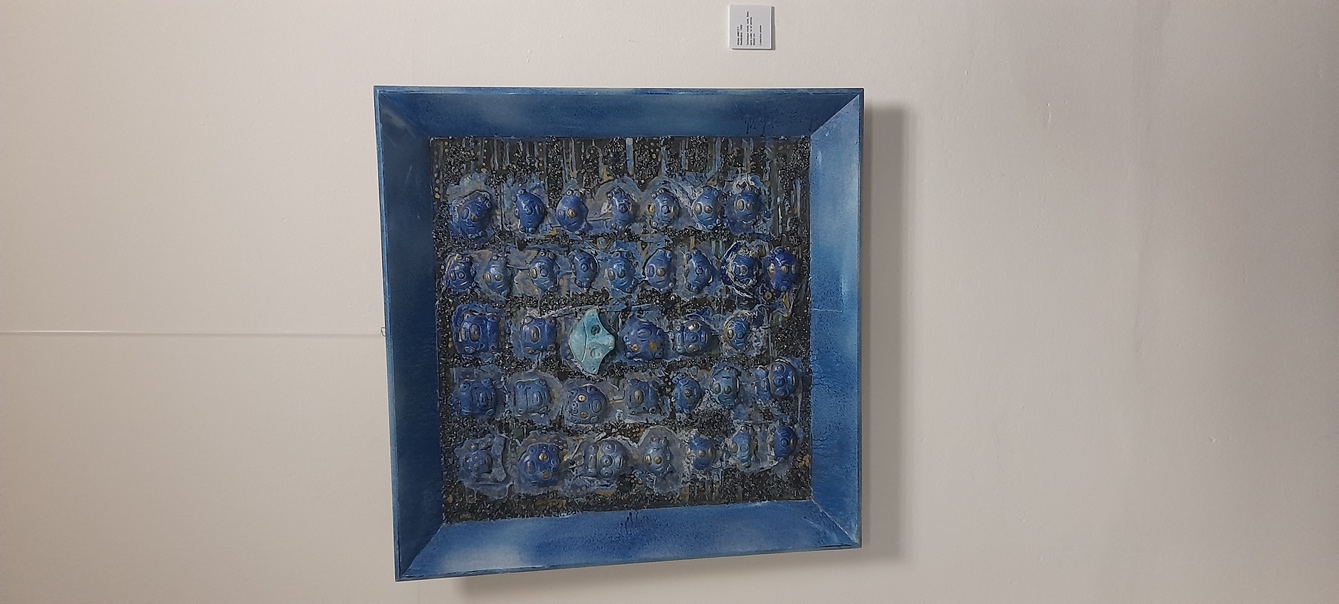 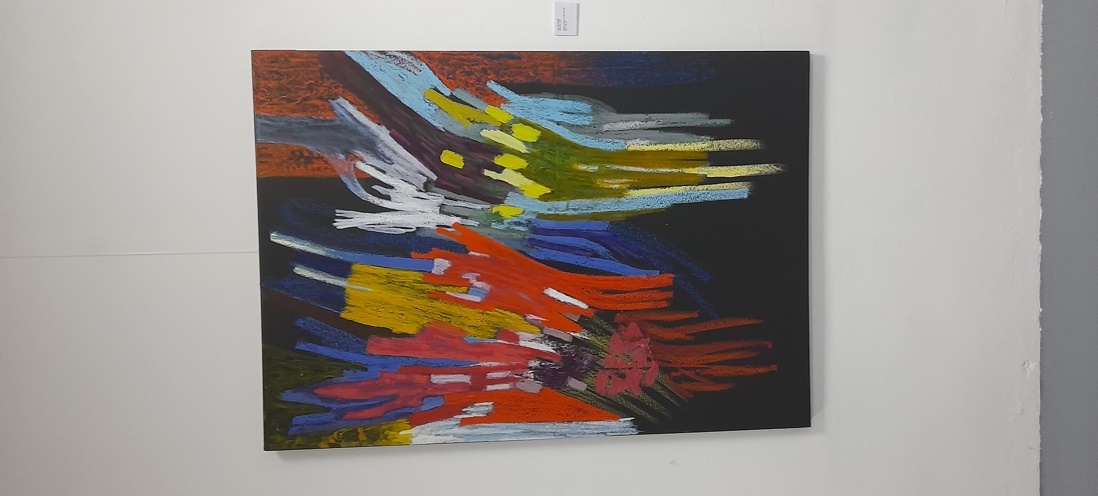 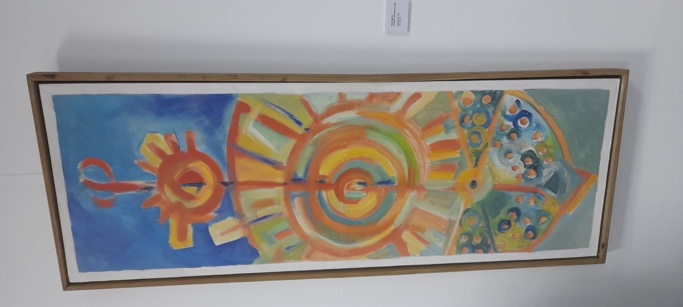 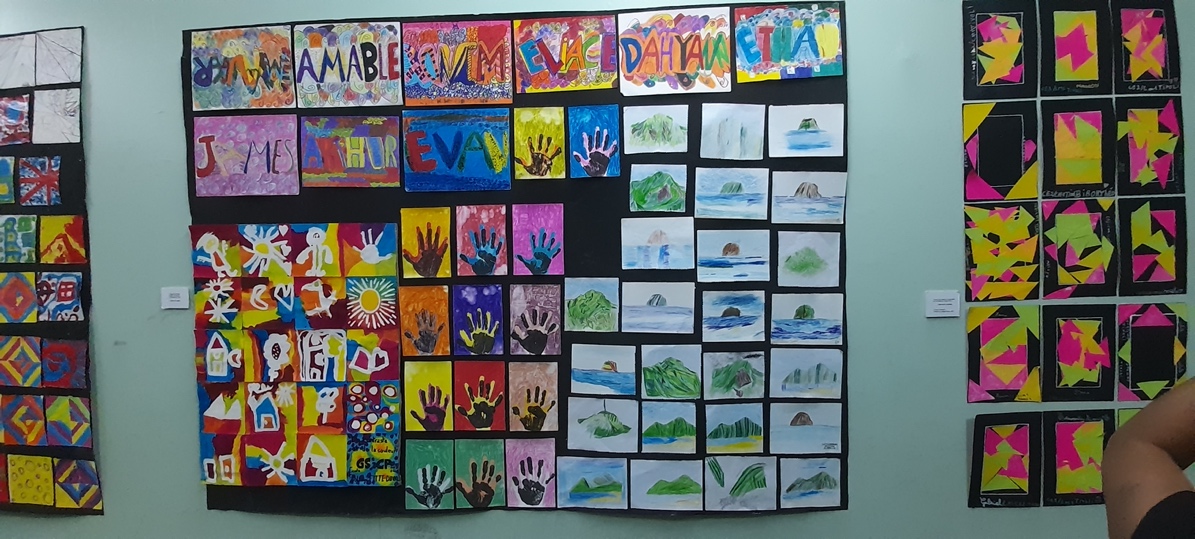 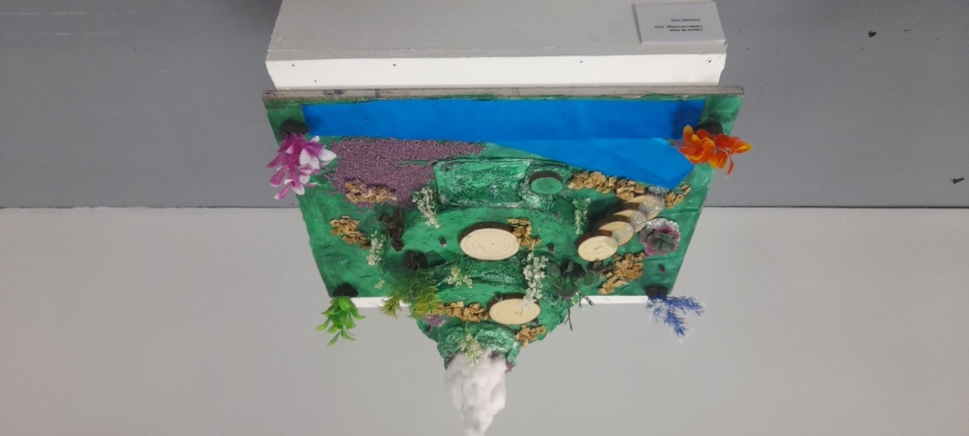 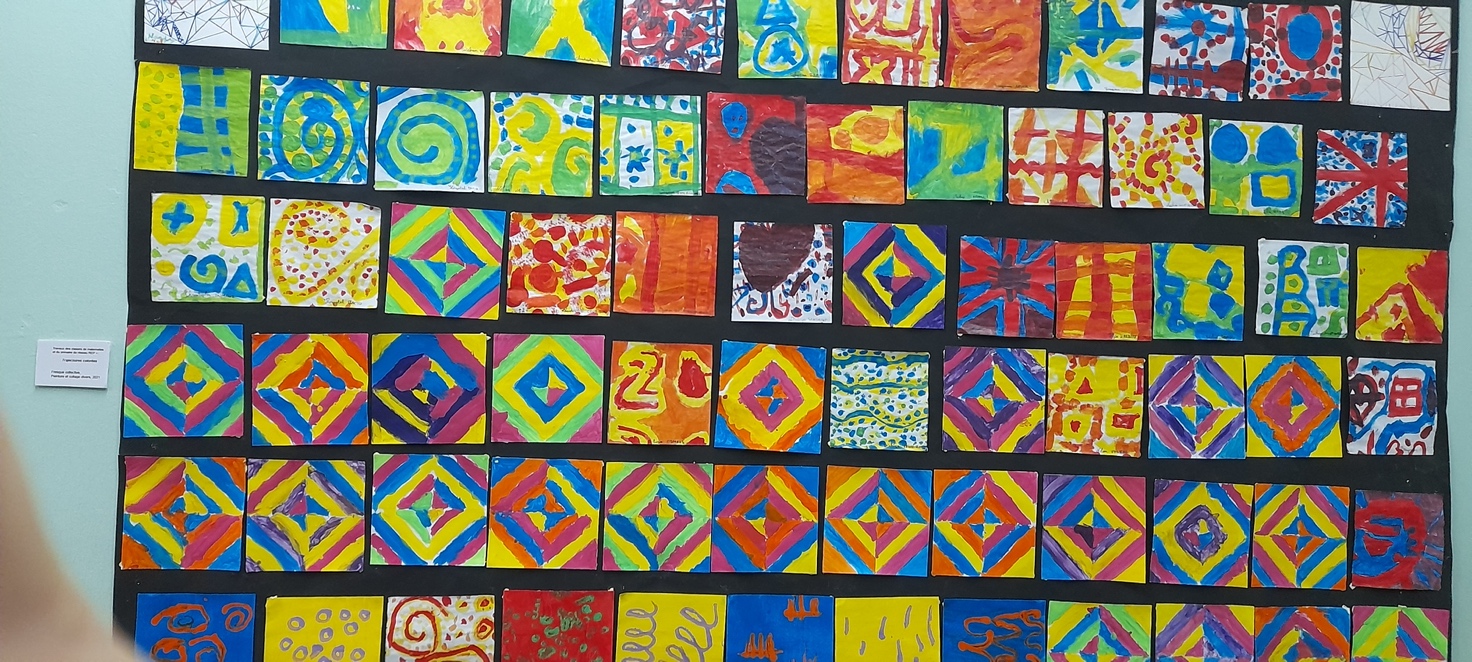 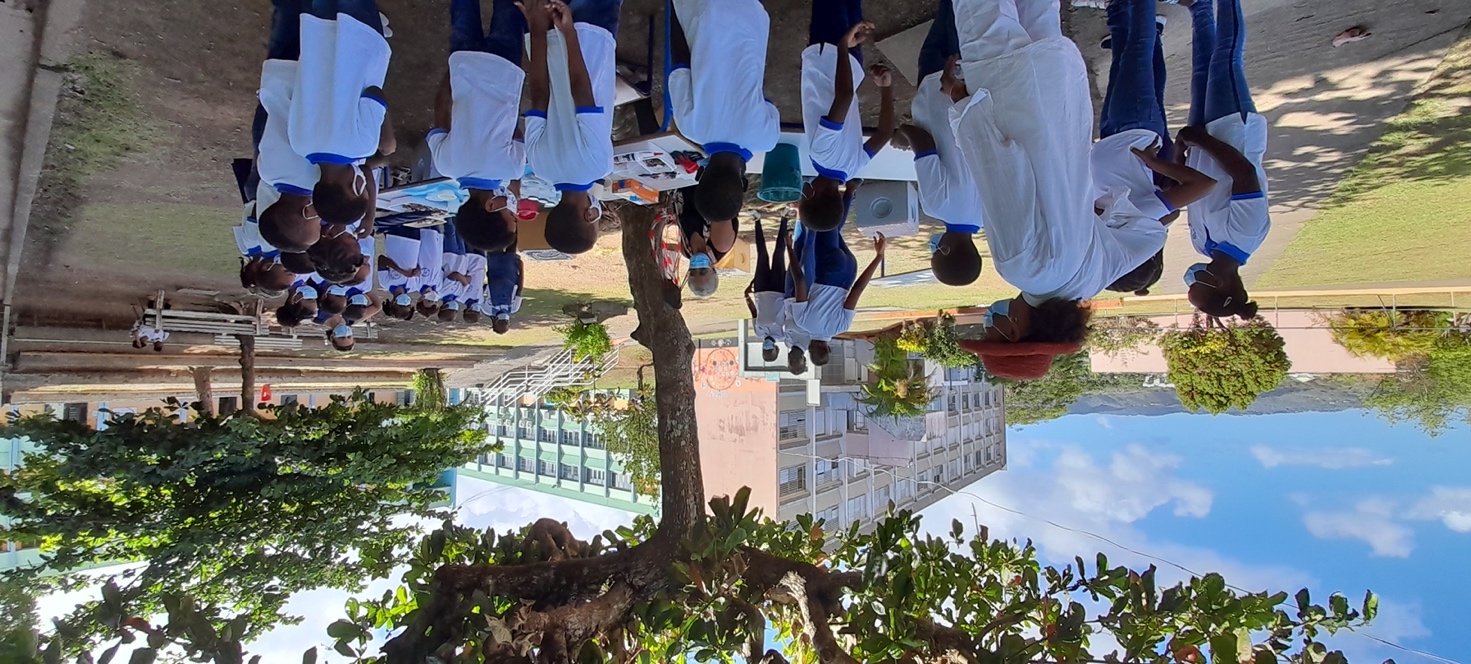 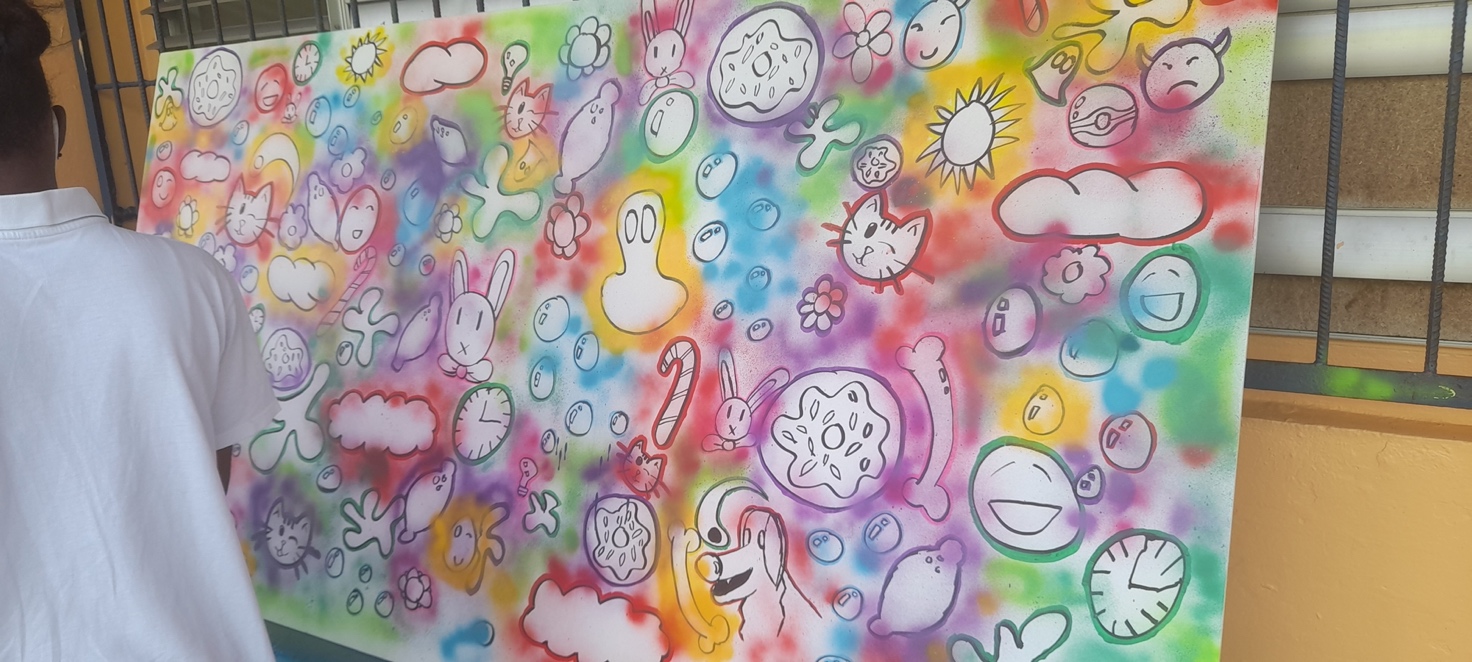 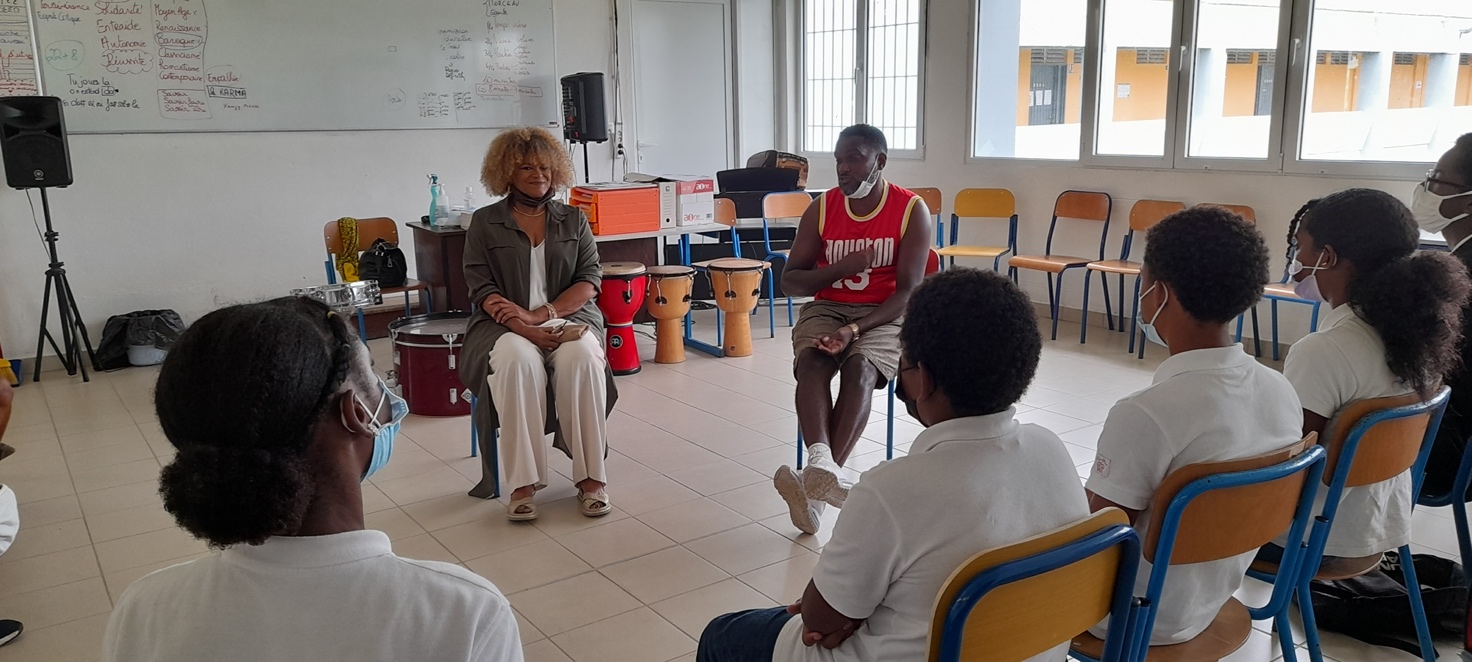 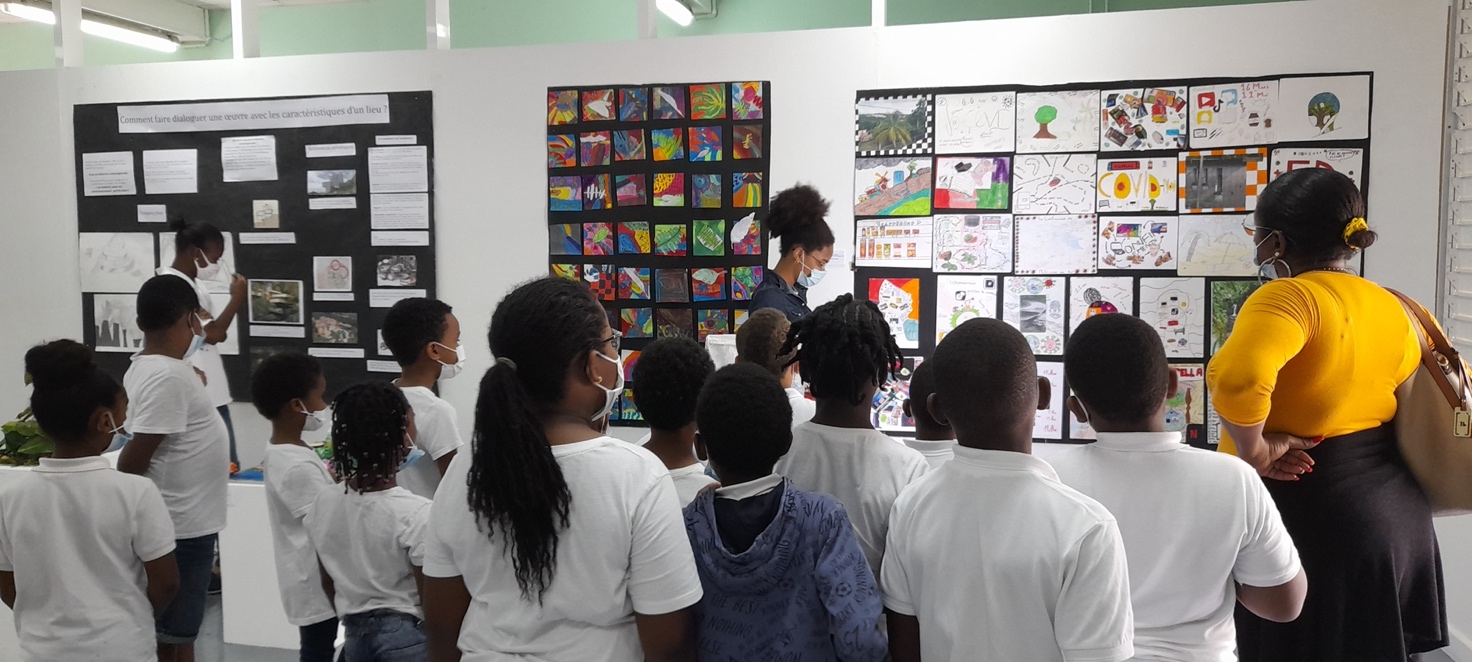 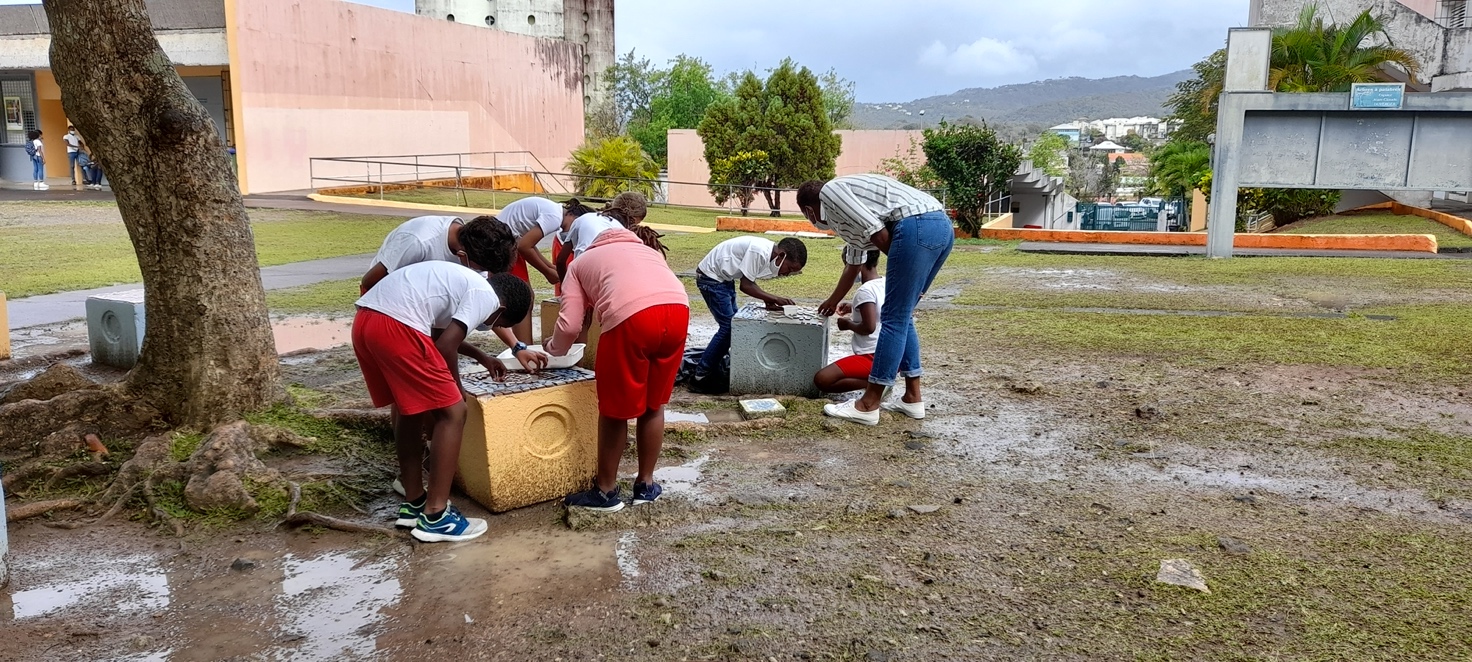 THÈME : Médiation par l’artTHÈME : Médiation par l’artIntitulé de l’action ou du projetGodiss’ART Améliorer les relations famille-établissements-élèvesIntitulé de l’action ou du projetGodiss’ART Améliorer les relations famille-établissements-élèvesObjectifsValoriser les pratiques artistiques des élèves, des parents, des enseignants, des artistes locaux.Ouvrir les élèves sur leur environnement culturel et artistiqueDévelopper l’estime et la confiance en soi des élèvesConforter les parents dans leur rôle éducatif Composition du groupe projetDirection du collège et des écoles du réseauProfesseurs volontaires du collègeParents volontaires du collègeCoordonnatrice réseauPersonnes ou publics concernésCollège J. JuliusEcole élémentaire Yves GoussardEcole maternelle Les RosesEcole Georges GabrielEcole Solange Fitte DuvalTous les enseignants, élèves, parents, agents, personnels administratifs de ces établissements.DescriptionL’évènement a lieu un samedi matin au mois de juin et peut être agrémenté d’actions spécifiques les jours précédents. L’objectif est de permettre aux parents volontaires, élèves, artistes locaux, enseignants et agents de présenter leur(s) talent(s) à la communauté lors de performances en direct, d’expositions artistiques et d’ateliers. Les thématiques proposées sont variées : sculpture, peinture, collage, photographies, mosaïque, théâtre, prestations musicales avec et sans instruments, théâtre, gravure sur verre, artisanat, cuisine, danse…Ressources à mettre en œuvre(Dispositifs, Associations, …)Parents d’élèvesArtistes locauxCommunauté éducative des établissementsEchéancier Godiss’ART est une biennale.Novembre : définition du thème, communication auprès de la communauté éducative pour recherche de volontaires et de partenariatsDécembre : positionnement des enseignants volontaires, programmation des réalisations à produire en classe pendant l’année scolaire.Positionnement des parents, artistes, associations volontaires.Février : casting de certains élèves volontaires pour des prestations individuelles.Mai : préparation du programme et enchainement des prestations. Communication, diffusion dans le réseau et le quartierJuin : préparatifs des locaux, élèves des ateliers SEGPA préparent les collations, location de matériel supplémentaire selon les besoins.Quelques jours avant Godiss’ART, les élèves des écoles viennent au collège présenter et agencer leurs œuvres.Représentation finale.IndicateursReprésentativité de tous les acteurs : élèves du 1er et du 2nd degré, agents, enseignants, parents, artistesBaisse des tensions entre élèves et entre les familles et les établissementsNombre de visiteursQualités artistiques et culturelles des productionsDiversité des productionsEngagement des élèvesContacts établissement et partenairesGuest stars : Victor Anicet, Julie Bessard, François Gabourg, Jocelyne Beroard…Liens vers quelques vidéos des performances : https://nuage-outremer.beta.education.fr/s/5L7qzRyRro2nkE8https://nuage-outremer.beta.education.fr/s/rYJExxRXyya7tYbhttps://nuage-outremer.beta.education.fr/s/j6fN62NyjK2QY3e